　　　　　　　　　令和２年１０月吉日各介護保険関係事業所　様一般社団法人　三重県介護支援専門員協会代表理事　奥田　隆利（公印省略）三重県地域医療介護総合確保基金事業（予定）「ケアマネジャー総合相談」事業のご案内　秋冷の候、ますますご清祥のこととお慶び申し上げます。平素は格別のご高配を賜り、厚く御礼申し上げます。さて、当協会におきまして５年前より基金事業として、ケアマネジャー総合相談事業を行っております。アドバイザーが事業所を訪問して、意見交換を行うことによって、担当する利用者の支援に活用したり、日常業務について第三者的にアドバイスを受けたりできると、好評を頂いております。これまで実施した総合相談事業において蓄積したケアマネジメントのポイントを共有させて頂き、日常業務の自己点検にもつなげて頂けるかと思います。今年度は、新型コロナウイルス感染予防という観点から、ZOOMを使用したオンラインで実施いたします。ぜひこの機会にご活用いただきたく、ご案内申し上げます。○具体的な内容　　自立支援型ケアマネジメントや公正中立の視点に立った助言、運営基準や介護報酬の算定基準の再確認などを想定していますが、日常業務の振り返りとして、「今さらだけど、ここの部分を確認したい」というような気軽な意見交換というイメージです。（事例はなくても構いません）○アドバイザーについてオンラインで対応するアドバイザーは、協会の理事である主任介護支援専門員の他、協会の理事会が適当と認めた介護支援専門員とします。もちろん、相談内容の秘密は厳守いたします。〇オンラインでの面談について　　インターネットにつながっているパソコンにカメラとマイクが接続されてあれば大丈夫です。（多くのノート型のパソコンにはカメラとマイクが内蔵されています）。そのような環境がないという事業所の方は、当協会事務局までご相談ください。※お申込み方法は次頁をご確認ください● 事業所負担金は３千円です。面談終了後、銀行振込でお振込みいただきます。予算の関係上、先着２５事業所とさせていただきます。当日の面談時間は　概ね、2時間程度を想定しています。申し込み等について　　先着順での受付となります。お早目にお申込みください。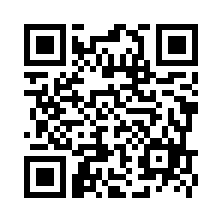 ケアマネジャー総合相談　依頼書　にアクセスして、必要事項を入力・送信してください。　　　　　　　　　　　https://forms.gle/YYziuEeohPkyih1g6当協会事務局から　受付可否についてのメールでご返信いたします。　　　　　※1週間以内にメール返信がない場合は、以下事務局までお電話ください。　担当アドバイザーを調整後、アドバイザーより日程調整の連絡を致します。　アドバイザーに確認を希望する資料がある場合資料提供方法はアドバイザーに直接ご相談ください。　ZOOM接続については、改めて事務局よりメールでご案内いたします。相談終了後　数日以内に　事業所負担金のご請求と　利用後アンケート　をメールでご案内いたします。お支払いとアンケートの入力をお願いいたします。ご不明な点等ございましたら、以下事務局までお問合せ下さい。